NameDr. Mohamed Ibrahim Abdelwanis, Assistant ProfessorPhoto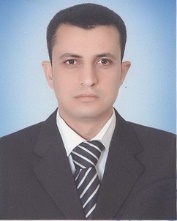 DegreeAssistant Professor of Electrical power and machinesDepartmentElectrical Engineering DepartmentGeneral SpecializationElectrical power and machinesSpecializationElectrical machines and controlHome pagewww.kfs.edu.eg/Google Scholarhttps://scholar.google.com.eg/citations?hl=ar&pli=1&user=FcOg_cAAAAAJ E-Mailmohamed.soliman4@eng.kfs.edu.eg Mobile01002459364QualificationsPhD. In ''Control of Synchronous Motor in Water Pumping Applications'', March, 2011QualificationsMSc. in ''Analysis and Control of A Wind Energy Driven Self Excited Reluctance Generator'',2008QualificationsBachelor of Engineering in "Electrical power and machine Engineering" (2003)Research interestsElectrical machines, Optimization, Control Systems Engineering, Fuzzy Control, Fuzzy Logic Control, Electrical Engineering, Control Systems, Controls, Electrical Drives, Modeling, Solar Activity, wind energy, power electronics, Fuzzy Logic, Instrumentation.Recent PublicationsAbdelwanis, M.I. & El-Sehiemy, R.A., "A Fuzzy-Based Controller of a Modified Six-Phase Induction Motor Driving a Pumping System'', Iran J Sci Technol Trans Electr Eng (2019) 43: pp 153-165. https://doi.org/10.1007/s40998-018-0066-4. Mohamed I. Abd-Elwanis, F. Selim, Ragab A. El-Sehiemy “An efficient sensorless slip dependent thermal motor protection schemes applied to submersible pumps”, International Journal of Engineering Research in Africa Vol. 14 (2015) pp 75-86.ConferencesF. Selim, Mohamed I. Abdelwanis., "ADVANCED LOW-COST SMART POWER SAVING SYSTEM FOR BUBLIC BUILDINGS", Proceedings of the 11th ICEENG Conference, 3-5 April, 17-PES, 2018Mohamed I. Abd-Elwanis, F. Selim, ''  A Sensorless Six-Phase Induction Motor Driving a Centrifugal Pump'', 17th International Middle East Power Systems Conference, Menoufia University, Egypt, December 19-21, 2017, pp. 242-247.PositionDevices of Department--Head of DepartmentProf. Dr. Abdel-Fattah AttiaContact us01023420628Subjects of BachelorElectrical machines, electrical drives, power electronics, electric circuits, project.. Subjects of post GraduatesElectrical measurement and testing, renewable energy, project.